    桃園市進出口商業同業公會 函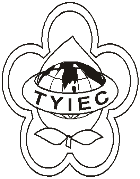          Taoyuan Importers & Exporters Chamber of Commerce桃園市桃園區春日路1235之2號3F           TEL:886-3-316-4346   886-3-325-3781   FAX:886-3-355-9651ie325@ms19.hinet.net     www.taoyuanproduct.org受 文 者：各相關會員發文日期：中華民國109年4月14日發文字號：桃貿豐字第20096號附    件：會議議程及簡報資料1份主   旨：「二苯酮等7項合成香料單體管理措施溝通說明會議」， 敬請查照。說   明：     ㄧ、依據衛生福利部食品藥物管理署FDA食字第1091         300907號函辦理。     二、開會時間：109年4月23日(星期四)上午09時30分         開會地點：衛生福利部食品藥物管理署藥粧大樓B201會議室        主持人：蔡淑貞  組長         聯絡人及電話：李啟豪  02-27877378     三、備註：報名等相關資訊，請聯繫：臺灣優良食品         發展協會02-23931318#604郭佳璇專員 #608吳         思頻專員。     四、考量場地容納人數有限，每單位出席人數限1人。理事長  簡 文 豐